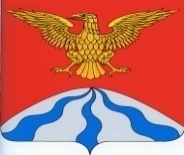 АДМИНИСТРАЦИЯ  МУНИЦИПАЛЬНОГО  ОБРАЗОВАНИЯ«ХОЛМ-ЖИРКОВСКИЙ   РАЙОН»  СМОЛЕНСКОЙ   ОБЛАСТИП О С Т А Н О В Л Е Н И Еот  25.09.2019  №  484В соответствии с Федеральным законом от 27.07.2010 № 210-ФЗ «Об организации предоставления государственных и муниципальных услуг», Администрация муниципального образования «Холм-Жирковский район» Смоленской областип о с т а н о в л я е т:1. Дополнить перечень муниципальных услуг (функций), предоставляемых (осуществляемых) на территории муниципального образования «Холм-Жирковский район» Смоленской области, утверждённого постановлением Администрации муниципального образования «Холм-Жирковский район» Смоленской области от 25.01.2018 № 39 (в редакции постановлений от 08.02.2018 № 96, от 12.03.2018 № 138, от 23.04.2018 № 213, от 28.04.2018 № 220, от 18.05.2018 № 245, от 05.06.2018 № 292, от 07.06.2018 № 301, от 07.08.2018 № 382, от 25.09.2018 № 459, от 04.10.2018 № 486, от 09.11.2018 № 545, от 25.12.2018 № 647, от 24.01.2019 № 42, от 07.03.2019 № 137, от 17.09.2019 № 465), пунктами 45.15 следующего содержания:2. Настоящее постановление вступает в силу после дня подписания.Глава муниципального образования«Холм-Жирковский район»Смоленской области                                                                            О.П. МакаровО внесении дополнений в постановление Администрации муниципального образования «Холм-Жирковский район» Смоленской области от 25.01.2018 № 39 (в ред. постановлений от 08.02.2018 № 96, от 12.03.2018 № 138, от 23.04.2018 № 213, от 28.04.2018 № 220, от 18.05.2018 № 245, от 05.06.2018 № 292, от 07.06.2018 № 301, от 07.08.2018 № 382, от 25.09.2018 № 459, от 04.10.2018 № 486, от 09.11.2018 № 545, от 25.12.2018 № 647, от 24.01.2019 № 42, от 07.03.2019 № 137, от 17.09.2019 № 465) № п/пНаименование муниципальной услуги (функции)Сведения об оплате муниципальной услугиНормативно-правовой акт, устанавливающий порядок предоставления муниципальной услуги (функции) и стандарт её предоставленияНаименование исполнителя (структурное подразделение, учреждение), ответственного за предоставление муниципальной услуги (функции)45.15Назначение и выплата компенсации  платы, взимаемой с родителей (законных представителей), за присмотр и уход за детьми в образовательных организациях, реализующих образовательную программу дошкольного образования в муниципальном образовании «Холм-Жирковский район» Смоленской областибесплатноАдминистративный регламент, утверждённый постановлением Администрации муниципального образования «Холм-Жирковский район» Смоленской области от 05.09.2019 № 449Отдел по образованию Администрации муниципального образования «Холм-Жирковский район» Смоленской области